Návrh usnesení:Zastupitelstvo města Prostějova  s c h v a l u j eprodej části pozemku p.č. 2075/1 – ostatní plocha v k.ú. Prostějov o výměře cca 32 m2 (přesná výměra bude známá po zpracování geometrického plánu) za následujících podmínek:za kupní cenu ve výši dle znaleckého posudku (cena obvyklá) 610 Kč/m2, tj. celkem cca 19.520 Kč, splatnou před podpisem kupní smlouvy, náklady spojené s vypracováním geometrického plánu, znaleckého posudku a správní poplatek spojený s podáním návrhu na povolení vkladu vlastnického práva do katastru nemovitostí uhradí kupující.Důvodová zpráva:Na Odbor správy a údržby majetku města Magistrátu města Prostějova se dne 22.08.2018 obrátili žadatelé  s žádostí o prodej části pozemku Statutárního města Prostějova p.č. 2075/1 v k.ú. Prostějov na ul. V Polích o výměře cca 32 m2. Požadovaný pozemek je součástí zaplocené zahrady u rodinného domu na ulici V polích 4351/4 v Prostějově, jenž je součástí pozemku p.č. 2075/67 v k.ú. Prostějov a je ve spoluvlastnictví žadatelů. Užívání předmětné části pozemku za účelem zřízení předzahrádky je ošetřeno Smlouvou o nájmu pozemku č. 2003/16/032 uzavřenou dne 23.01.2003 mezi městem Prostějovem jako pronajímatelem a nájemcem. Snahou žadatelů je trvale dořešit užívání předmětné části pozemku, která je součástí zaplocené zahrady na p.č. 2075/64 v k.ú. Prostějov ve spoluvlastnictví žadatelů. Záležitost je řešena pod SpZn. OSUMM 309/2018.Odbor územního plánování a památkové péče sděluje, že pozemek parc. č. 2075/1 v katastrálním území Prostějov je součástí stabilizované plochy č. 0656 – dopravní infrastruktury (DX). Odbor územního plánování a památkové péče prodej části pozemku parcelní číslo 2075/1 v katastrálním území Prostějov z hlediska územního plánu nedoporučuje z důvodů umístění pozemku v ploše dopravní infrastruktury. Není možné prodejem malých částí pozemků znemožnit jakékoli úpravy, popř. rozšíření silničního tělesa a úpravy zelených ploch kolem (rozšíření chodníků, zřízení cyklistické stezky, úprava zeleně).  Odbor životního prostředí nemá námitek k případnému odprodeji pozemku. Odbor rozvoje a investic posoudil uvedenou žádost a sděluje, že nemá námitky k odprodeji uvedené oplocené části pozemku s ohledem na majetkoprávní dořešení současného stavu (nájemní smlouva z roku 2003). Komise pro rozvoj města a podporu podnikání doporučuje Radě města prodej části předmětného pozemku. Rada města Prostějova dne 23.10.2018 usnesením č. 8962 vyhlásila záměr prodeje části pozemku p.č. 2075/1 – ostatní plocha v k.ú. Prostějov o výměře cca 32 m2 (přesná výměra bude známa po zpracování geometrického plánu) za následujících podmínek:a) za kupní cenu ve výši minimálně dle znaleckého posudku (cena obvyklá) splatnou před podpisem kupní smlouvy,b) náklady spojené s vypracováním geometrického plánu, znaleckého posudku a správní poplatek spojený s podáním návrhu na povolení vkladu vlastnického práva do katastru nemovitostí uhradí kupující.Záměr prodeje části předmětného pozemku byl v souladu s příslušnými ustanoveními zákona č. 128/2000 Sb., o obcích (obecní zřízení), ve znění pozdějších předpisů, zveřejněn vyvěšením na úřední desce Magistrátu města Prostějova a způsobem umožňujícím dálkový přístup. Ke dni zpracování materiálu se k vyhlášenému záměru nikdo jiný nepřihlásil.Dle znaleckého posudku byla obvyklá cena předmětného pozemku znalcem stanovena ve výši 610 Kč/m2.Odbor správy a údržby majetku města nemá námitek ke schválení prodeje části pozemku p.č. 2075/1 – ostatní plocha v k.ú. Prostějov o výměře cca 32 m2 za podmínek dle návrhu usnesení. Odbor správy a údržby majetku města upozorňuje na skutečnost, že na předmětné části pozemku se nachází vedení optického kabelu a vedení vodovodní přípojky, včetně jejich ochranným pásem. Předmětná část pozemku je dále zatížena Smlouvou o budoucí smlouvě o zřízení věcného břemene č. 2016/50/106 ze dne 07.05.2016 uzavřenou se společností Sprintel s.r.o., jejímž předmětem je budoucí závazek smluvních stran zřídit na části předmětného pozemku ve prospěch společnosti Sprintel s.r.o., služebnost spočívající v právu zřídit a provozovat podzemní komunikační vedení veřejné komunikační sítě (optický kabel včetně chráničky), včetně jeho ochranného pásma.Žadatelé nejsou dlužníky Statutárního města Prostějova.Materiál byl předložen k projednání na schůzi Finančního výboru dne 12.02.2019.Osobní údaje fyzických osob jsou z textu vyjmuty v souladu s příslušnými ustanoveními zákona č.101/2000 Sb., o ochraně osobních údajů a o změně některých zákonů, ve znění pozdějších předpisů. Úplné znění materiálu je v souladu s příslušnými ustanoveními zákona č. 128/2000 Sb., o obcích (obecní zřízení), ve znění pozdějších předpisů k nahlédnutí na Magistrátu města Prostějova.Přílohy: 	mapa širších vztahů		situační mapa		fotografieProstějov:	21.01.2019Osoba odpovědná za zpracování materiálu: 	Mgr. Libor Vojtek, vedoucí Odboru správy a údržby majetku města, v. r. Zpracovala:	Bc. Renáta Plšková, odborný referent oddělení nakládání s majetkem města Odboru SÚMM, v. r. 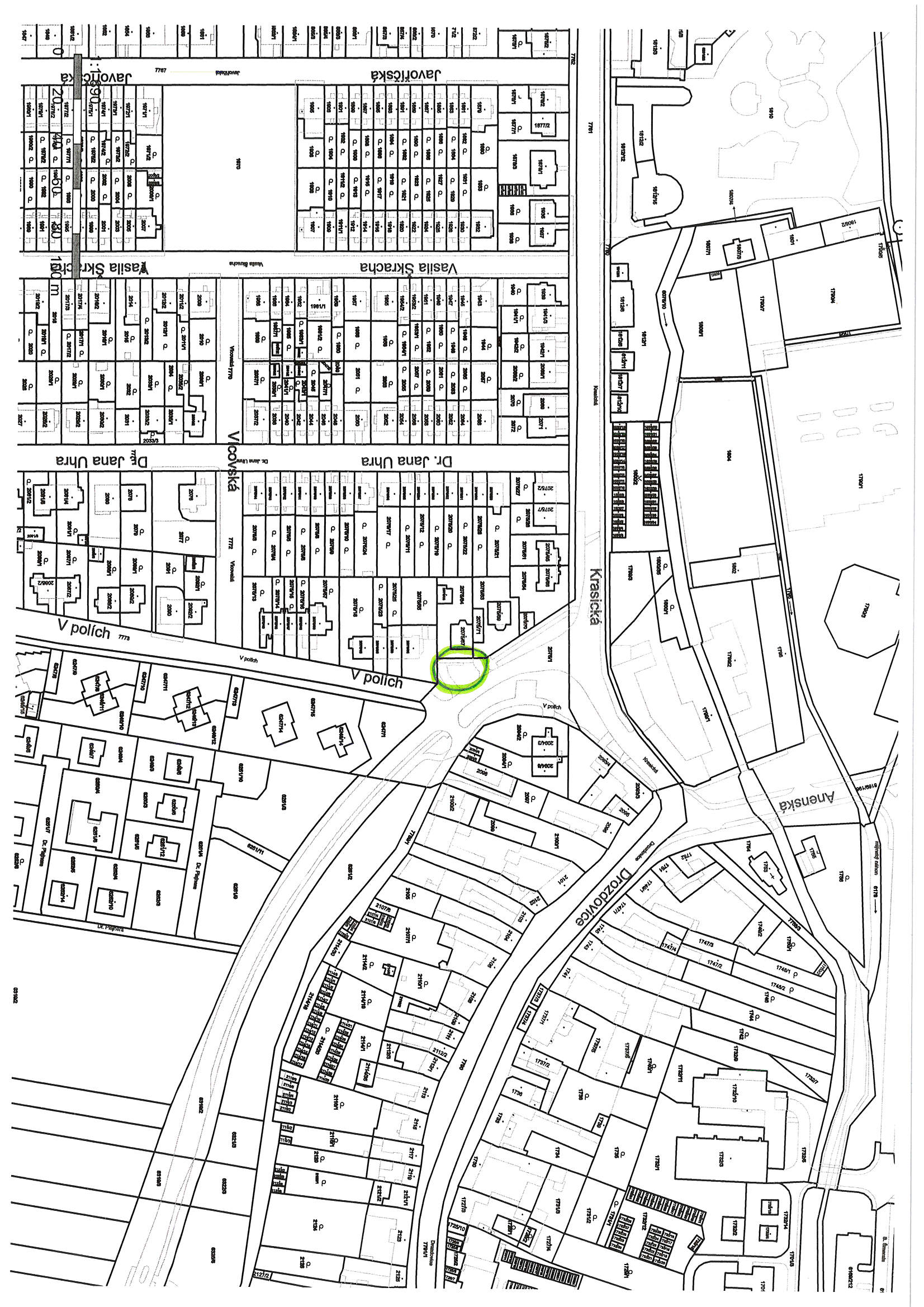 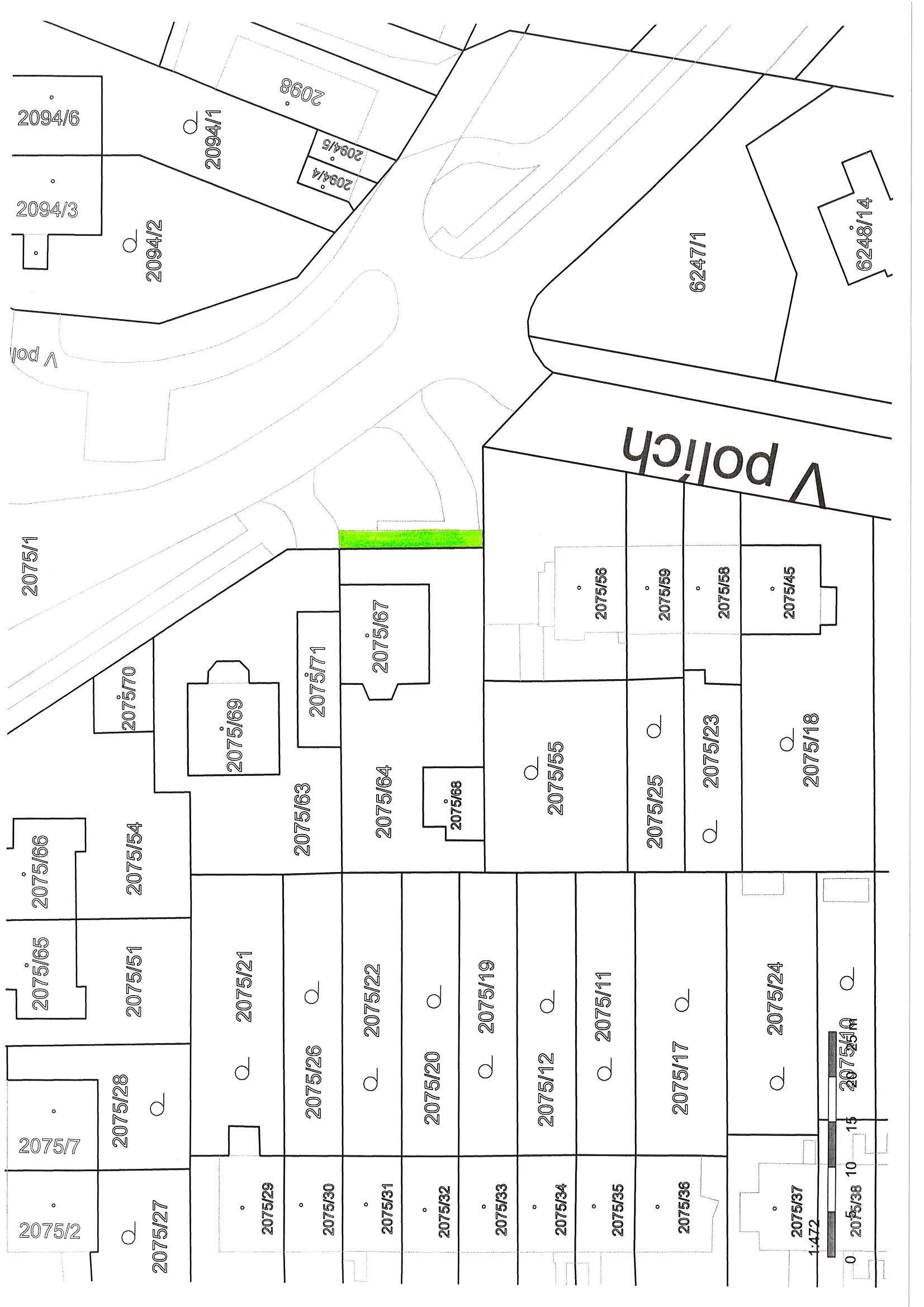 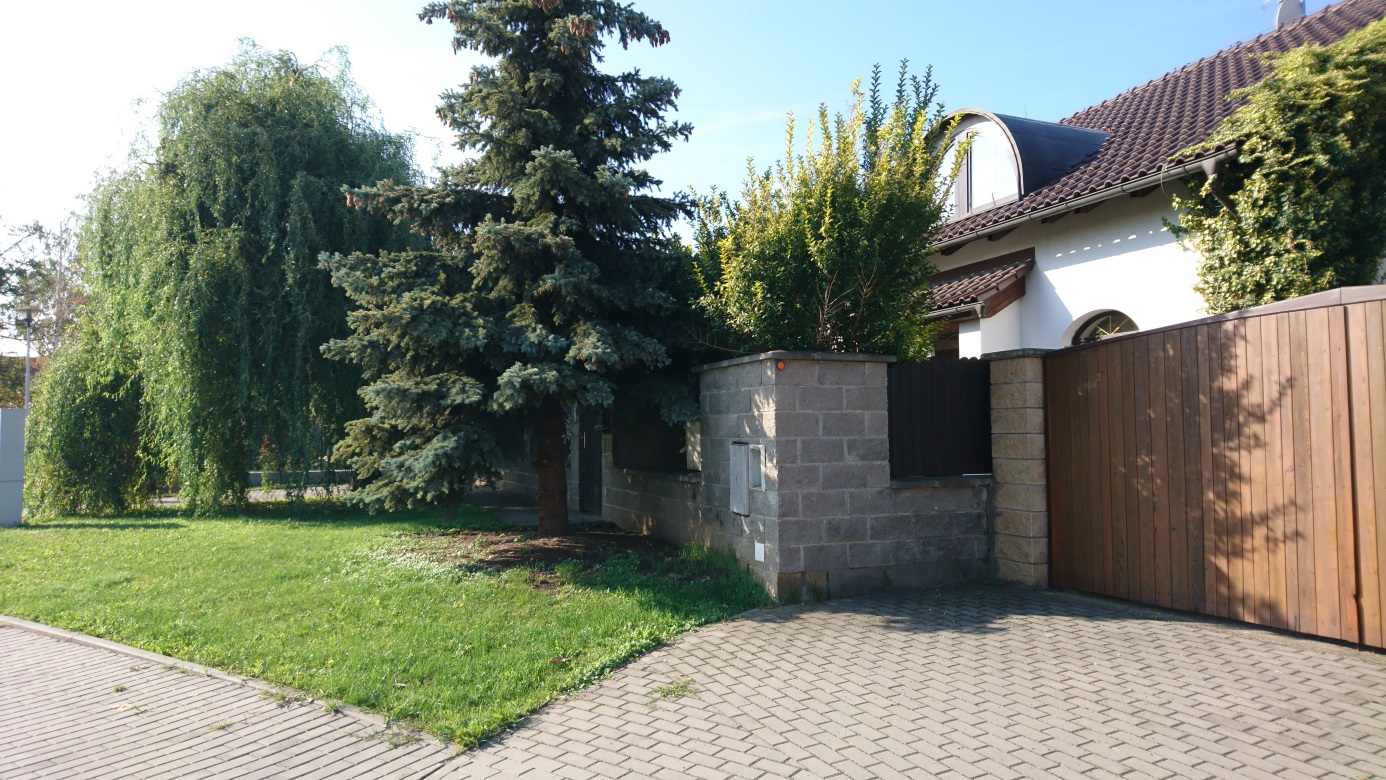 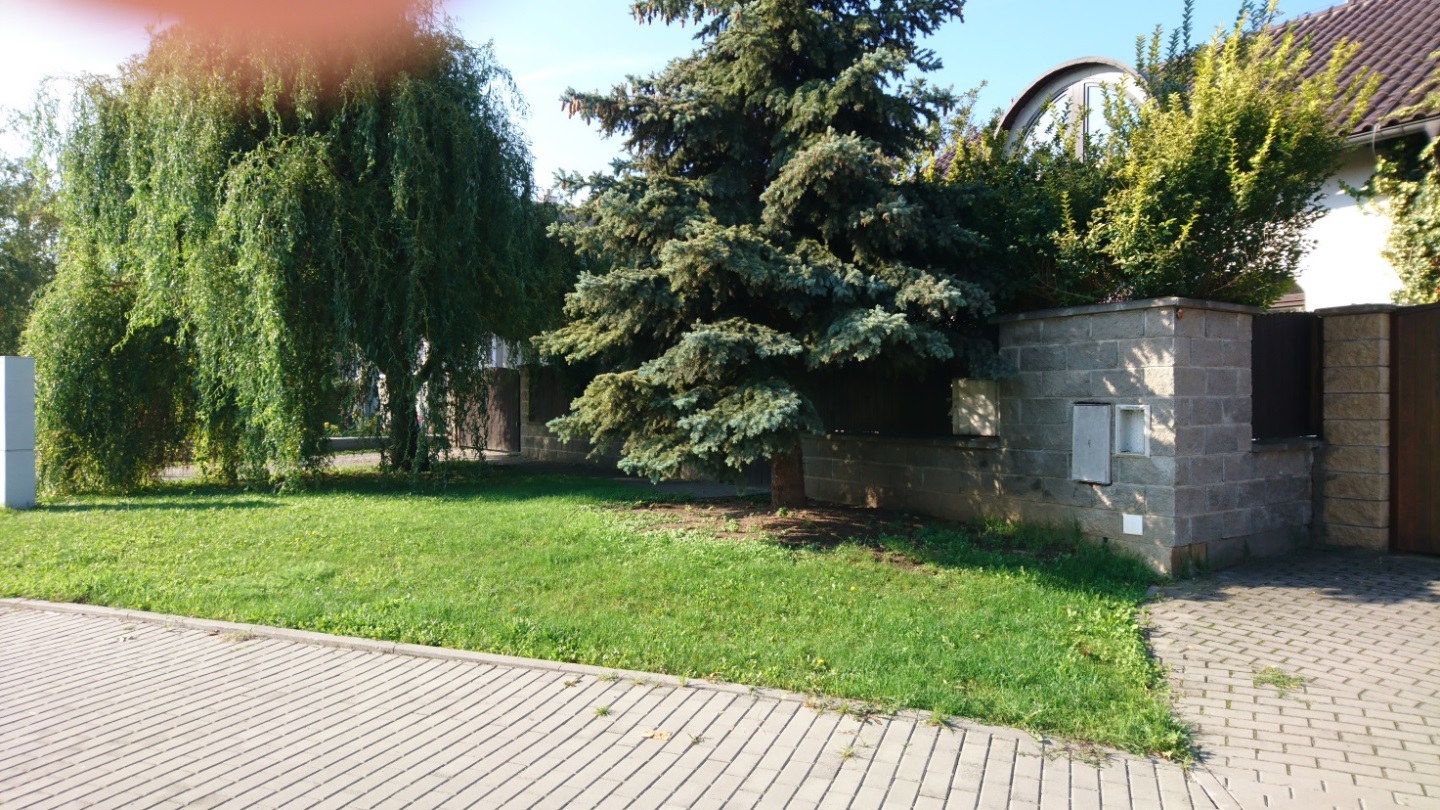 MATERIÁLMATERIÁLMATERIÁLčíslo: pro zasedání  pro zasedání  pro zasedání  pro zasedání  pro zasedání  pro zasedání  Zastupitelstva města Prostějova konané dne 19.02.2019Zastupitelstva města Prostějova konané dne 19.02.2019Zastupitelstva města Prostějova konané dne 19.02.2019Zastupitelstva města Prostějova konané dne 19.02.2019Zastupitelstva města Prostějova konané dne 19.02.2019Zastupitelstva města Prostějova konané dne 19.02.2019Název materiálu:Název materiálu:Schválení prodeje části pozemku p.č. 2075/1 v k.ú. ProstějovSchválení prodeje části pozemku p.č. 2075/1 v k.ú. ProstějovSchválení prodeje části pozemku p.č. 2075/1 v k.ú. ProstějovPředkládá:Předkládá:Rada města ProstějovaRada města ProstějovaRada města ProstějovaMgr. Jiří Pospíšil, 1. náměstek primátora, v. r.Mgr. Jiří Pospíšil, 1. náměstek primátora, v. r.Mgr. Jiří Pospíšil, 1. náměstek primátora, v. r.